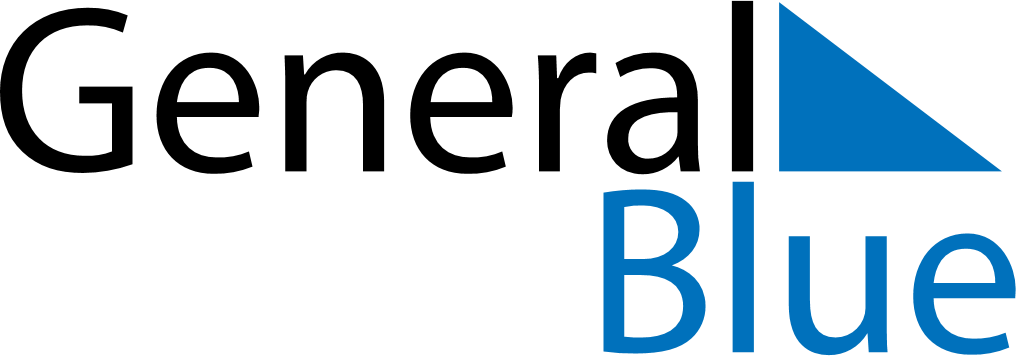 March 2027March 2027March 2027United StatesUnited StatesSundayMondayTuesdayWednesdayThursdayFridaySaturday1234567891011121314151617181920St. Patrick’s Day2122232425262728293031Easter Sunday